MA TRẬN ĐỀ KIỂM TRA CUỐI KÌ II NĂM HỌC 2023-2024MÔN: TOÁN LỚP: 8 - THỜI GIAN LÀM BÀI: 90 phútBẢNG ĐẶC TẢ MA TRẬN ĐỀ KIỂM TRA  HỌC KÌ II NĂM HỌC 2023-2024MÔN: TOÁN - LỚP: 8 THỜI GIAN: 90 phútA. TRẮC NGHIỆM KHÁCH QUAN: (3 điểm)Chọn chữ cái đứng trước câu trả lời đúng nhất cho mỗi câu hỏi sau và ghi vào giấy bài làm. Chẳng hạn,  câu 1 chọn phương án B thì ghi là 1B. Câu 1: Cách viết nào sau đây không cho một phân thức?Câu 2: Phân thức  bằng phân thức nào sau đây ?Câu 3: Điều kiện của biến x để phân thức  được xác định làCâu 4: Nhiệt độ cơ thể d (°C) của bệnh nhân theo thời gian h (giờ) trong ngày được ghi trong bảng sau:  Đại lượng nào là hàm số và biến số có trong bảng trên 	 A. Đại lượng nhiệt độ d là biến số của hàm số h.  	B. Đại lượng nhiệt độ d là hàm số.  	C. Đại lượng chỉ giờ h là hàm số.  	D. Đại lượng nhiệt độ d là hàm số của biến số h chỉ giờ trong ngày.Câu 5: Đồ thị hàm số  làCâu 6: Hệ số góc của đường thẳng y = 2 – x làCâu 7: Mặt bên của hình chóp tam giác đều là hình gì?Câu 8: Mặt đáy của hình chóp tứ giác đều làCâu 9: Cho các hình vẽ sau:Trong các cặp hình trên, có bao nhiêu cặp hình là hai hình đồng dạng?Câu 10: Cặp hình H và H’ được gọi là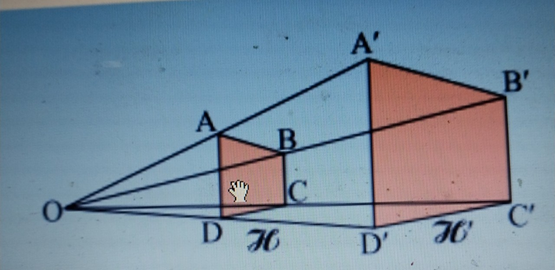 Quan sát bảng thống kê sau và thực hiện các câu hỏi 11; 12.    Một cơ quan quản lí đã thống kê được số lượt khách đến tham quan di tích X trong năm qua như sau:Câu 11: Số lượt khách đến tham quan di tích X trong năm qua làCâu 12: Kết quả xác suất thực nghiệm của biến cố E “Khách đến tham quan di tích X trong quý 3 và quý 4” bằng      II. PHẦN TỰ LUẬN (7,0 điểm)Bài 1: (2,5điểm)a) Dùng tính chất cơ bản của phân thức, giải thích vì sao ;b) Giải phương trình sau: 5x – 12 = 3;c) Vẽ đồ thị hàm số y = 2x – 2.Bài 2: (1,5 điểm) Bạn Bình thực nghiệm gieo một con xúc xắc. Liệt kê các kết quả có thể của thực nghiệm trên. Tính xác suất của biến cố A: “Số chấm xuất hiện trên con xúc xắc là hợp số’’.Bài 3: (1,0 điểm) Cho tam giác ABC có AB = 4cm. Điểm D thuộc cạnh AC có AD = 2 cm, DC = 6 cm. Chứng minh .Bài 4: (1,0 điểm) Một hình chóp tứ giác đều S.ABCD có độ dài cạnh đáy bằng 6 cm, độ dài trung đoạn bằng 5 cm và chiều cao bằng 4 cm. Tính diện tích xung quanh của hình chóp tứ giác đều đó?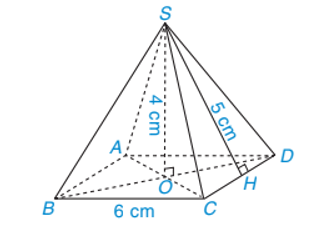 Bài 5: (1,0 điểm) Biết rằng trong 500g dung dịch nước muối chứa 150g muối nguyên chất.   Hỏi cần phải thêm vào dung dịch đó bao nhiêu gam nước để dung dịch có nồng độ là 20%.-------------- Hết ------------Tổ trưởng chuyên môn                                                                              Người ra đề            Phan Thị Thảo Linh                                                                                 Nguyễn Văn ChâuA. TRẮC NGHIỆM KHÁCH QUAN: (3 điểm)Chọn chữ cái đứng trước câu trả lời đúng nhất cho mỗi câu hỏi sau và ghi vào giấy bài làm. Chẳng hạn,  câu 1 chọn phương án B thì ghi là 1B. Câu 1: Nhiệt độ cơ thể d (°C) của bệnh nhân theo thời gian h (giờ) trong ngày được ghi trong bảng sau:  Đại lượng nào là hàm số và biến số có trong bảng trên  	A. Đại lượng nhiệt độ d là biến số của hàm số h.  	B. Đại lượng nhiệt độ d là hàm số.  	C. Đại lượng chỉ giờ h là hàm số.  	D. Đại lượng nhiệt độ d là hàm số của biến số h chỉ giờ trong ngày.Câu 2: Mặt bên của hình chóp tam giác đều là hình gì?Câu 3: Mặt đáy của hình chóp tứ giác đều làCâu 4: Cách viết nào sau đây không cho một phân thức?Câu 5: Phân thức  bằng phân thức nào sau đây ?Câu 6: Điều kiện của biến x để phân thức  được xác định làCâu 7: Đồ thị hàm số  làCâu 8: Hệ số góc của đường thẳng y = 2 – x làCâu 9: Cho các hình vẽ sau:Trong các cặp hình trên, có bao nhiêu cặp hình là hai hình đồng dạng?Câu 10: Cặp hình H và H’ được gọi làQuan sát bảng thống kê sau và thực hiện các câu hỏi 11; 12.    Một cơ quan quản lí đã thống kê được số lượt khách đến tham quan di tích X trong năm qua như sau:Câu 11: Số lượt khách đến tham quan di tích X trong năm qua làCâu 12: Kết quả xác suất thực nghiệm của biến cố E “Khách đến tham quan di tích X trong quý 3 và quý 4” bằng      II. PHẦN TỰ LUẬN (7,0 điểm)Bài 1: (2,5điểm)a) Dùng tính chất cơ bản của phân thức, giải thích vì sao ;b) Giải phương trình sau: 5x – 12 = 3;c) Vẽ đồ thị hàm số y = 2x – 2.Bài 2: (1,5 điểm) Bạn Bình thực nghiệm gieo một con xúc xắc. Liệt kê các kết quả có thể của thực nghiệm trên. Tính xác suất của biến cố A: “Số chấm xuất hiện trên con xúc xắc là hợp số’’.Bài 3: (1,0 điểm) Cho tam giác ABC có AB = 4cm. Điểm D thuộc cạnh AC có AD = 2 cm, DC = 6 cm. Chứng minh .Bài 4: (1,0 điểm) Một hình chóp tứ giác đều S.ABCD có độ dài cạnh đáy bằng 6 cm, độ dài trung đoạn bằng 5 cm và chiều cao bằng 4 cm. Tính diện tích xung quanh của hình chóp tứ giác đều đó?Bài 5: (1,0 điểm) Biết rằng trong 500g dung dịch nước muối chứa 150g muối nguyên chất.   Hỏi cần phải thêm vào dung dịch đó bao nhiêu gam nước để dung dịch có nồng độ là 20%.-------------- Hết ------------         Tổ trưởng chuyên môn                                                                  Người ra đề           Phan Thị Thảo Linh                                                                 Nguyễn Văn ChâuA. TRẮC NGHIỆM KHÁCH QUAN: (3 điểm)              Điểm phần trắc nghiệm mỗi câu đúng được 0,25 điểm.B. TỰ LUẬN: (7 điểm)*Lưu ý: HS giải theo cách khác mà đúng vẫn ghi điểm tối đa.*Chú ý: Giám khảo chấm căn cứ vào bài làm của học sinh để cho điểm; nếu học sinh làm cách khác đúng thì tổ chấm thống nhất cho điểm tối đa theo thang điểm trên.-------------- Hết ----------A. TRẮC NGHIỆM KHÁCH QUAN: (6 điểm)Chọn chữ cái đứng trước câu trả lời đúng nhất cho mỗi câu hỏi sau và ghi vào giấy bài làm. Chẳng hạn,  câu 1 chọn phương án B thì ghi là 1B. Câu 1: Cách viết nào sau đây không cho một phân thức?Câu 2: Phân thức  bằng phân thức nào sau đây ?Câu 3: Điều kiện của biến x để phân thức  được xác định làCâu 4: Nhiệt độ cơ thể d (°C) của bệnh nhân theo thời gian h (giờ) trong ngày được ghi trong bảng sau:  Đại lượng nào là hàm số và biến số có trong bảng trên 	 A. Đại lượng nhiệt độ d là biến số của hàm số h.  	B. Đại lượng nhiệt độ d là hàm số.  	C. Đại lượng chỉ giờ h là hàm số.  	D. Đại lượng nhiệt độ d là hàm số của biến số h chỉ giờ trong ngày.Câu 5: Đồ thị hàm số  làCâu 6: Hệ số góc của đường thẳng y = 2 – x làCâu 7: Mặt bên của hình chóp tam giác đều là hình gì?Câu 8: Mặt đáy của hình chóp tứ giác đều làCâu 9: Cho các hình vẽ sau:Trong các cặp hình trên, có bao nhiêu cặp hình là hai hình đồng dạng?Câu 10: Cặp hình H và H’ được gọi làQuan sát bảng thống kê sau và thực hiện các câu hỏi 11; 12.    Một cơ quan quản lí đã thống kê được số lượt khách đến tham quan di tích X trong năm qua như sau:Câu 11: Số lượt khách đến tham quan di tích X trong năm qua làCâu 12: Kết quả xác suất thực nghiệm của biến cố E “Khách đến tham quan di tích X trong quý 3 và quý 4” bằng      II. PHẦN TỰ LUẬN (4,0 điểm)Bài 1: (2,0 điểm)a) Dùng tính chất cơ bản của phân thức, giải thích vì sao ;b) Giải phương trình sau: 5x – 12 = 3;Bài 2: (2,0 điểm) Bạn Bình thực nghiệm gieo một con xúc xắc. Liệt kê các kết quả có thể của thực nghiệm trên. Tính xác suất của biến cố A: “Số chấm xuất hiện trên con xúc xắc là hợp số’’.-------------- Hết ------------Tổ trưởng chuyên môn                                                     Người ra đề           Phan Thị Thảo Linh                                                      Nguyễn Văn ChâuA. TRẮC NGHIỆM KHÁCH QUAN: (6 điểm)              Điểm phần trắc nghiệm mỗi câu đúng được 0,5 điểm.B. TỰ LUẬN: (4 điểm)*Lưu ý: HS giải theo cách khác mà đúng vẫn ghi điểm tối đa.*Chú ý: Giám khảo chấm căn cứ vào bài làm của học sinh để cho điểm; nếu học sinh làm cách khác đúng thì tổ chấm thống nhất cho điểm tối đa theo thang điểm trên.-------------- Hết ----------TTChủ đềNội dung/Đơn vị kiến thứcMức độ đánh giáMức độ đánh giáMức độ đánh giáMức độ đánh giáMức độ đánh giáMức độ đánh giáMức độ đánh giáMức độ đánh giáMức độ đánh giáMức độ đánh giáTổng điểm(%)TTChủ đềNội dung/Đơn vị kiến thứcNhận biếtNhận biếtThông hiểuThông hiểuVận dụngVận dụngVận dụngVận dụng caoVận dụng caoVận dụng caoTTChủ đềNội dung/Đơn vị kiến thứcTNKQTLTNKQTLTNKQTLTNKQTNKQTL1Phân thức đại số.Phân thức đại số. Tính chất cơ bản của phân thức đại số. Các phép toán cộng, trừ, nhân, chia các phân thức đại số.3C1,C2,C31(B1a)1,75(17,5%)1,75(17,5%)2Phương trình.Phương trình bậc nhất.1(B1b)1(B5)1,5(15%)1,5(15%)3Hàm số và đồ thị.Hàm số và đồ thị.2C4,C50,5(5%)0,5(5%)3Hàm số và đồ thị.Hàm số bậc nhất y = ax + b (a  0) và đồ thị. Hệ số góc của đường thẳng y = ax + b (a 0).1C61(B1c)1,25(12,5%)1,25(12,5%)4Một số yếu tố xác suấtMô tả xác suất của biến cố ngẫu nhiên trong một số ví dụ đơn giản. Mối liên hệ giữa xác suất thực nghiệm của một biến cố với xác suất của biến cố đó.2C11,C121(B2a)1(B2b)2(20%)2(20%)5Hình đồng dạngTam giác đồng dạng.1B31(10%)1(10%)5Hình đồng dạngHình đồng dạng.2C9,C100,5(5%)0,5(5%)6Các hình khối trong thực tiễn.Hình chóp tam giác đều, hình chóp tứ giác đều.2C7,C81(B4)1,5(15%)1,5(15%)Tổng ( Câu – điểm)Tổng ( Câu – điểm)Tổng ( Câu – điểm)12(3đ)1(1đ)4(3đ)2(2đ)1(1đ)20(10đ)20(10đ)Tỉ lệ %Tỉ lệ %Tỉ lệ %40%40%30%30%20%20%20%10%10%10%100%Tỉ lệ chungTỉ lệ chungTỉ lệ chung70%70%70%70%30%30%30%30%30%30%100%TTChủ đềĐơn vị kiến thứcĐơn vị kiến thứcMức độ đánh giáMức độ đánh giáSố câu hỏi theo mức độ nhận thứcSố câu hỏi theo mức độ nhận thứcSố câu hỏi theo mức độ nhận thứcSố câu hỏi theo mức độ nhận thứcTTChủ đềĐơn vị kiến thứcĐơn vị kiến thứcMức độ đánh giáMức độ đánh giáNBTHVDVDCĐẠI SỐĐẠI SỐĐẠI SỐĐẠI SỐĐẠI SỐĐẠI SỐĐẠI SỐĐẠI SỐĐẠI SỐĐẠI SỐ1Phân thức đại số: 16 tiết (17,5%) 1,75đPhân thức đại số. Tính chất cơ bản của phân thức đại số. Các phép toán cộng, trừ, nhân, chia các phân thức đại sốPhân thức đại số. Tính chất cơ bản của phân thức đại số. Các phép toán cộng, trừ, nhân, chia các phân thức đại sốNhận biết:– Nhận biết được phân thức đại số: điều kiện xác định của phân thức; hai phân thức bằng nhau; giá trị của phân thức đại số; Biết rút gọn phân thức.Nhận biết:– Nhận biết được phân thức đại số: điều kiện xác định của phân thức; hai phân thức bằng nhau; giá trị của phân thức đại số; Biết rút gọn phân thức.3TNC1C2C31Phân thức đại số: 16 tiết (17,5%) 1,75đPhân thức đại số. Tính chất cơ bản của phân thức đại số. Các phép toán cộng, trừ, nhân, chia các phân thức đại sốPhân thức đại số. Tính chất cơ bản của phân thức đại số. Các phép toán cộng, trừ, nhân, chia các phân thức đại sốThông hiểu:– Mô tả được những tính chất cơ bản của phân thức đại số.Thông hiểu:– Mô tả được những tính chất cơ bản của phân thức đại số.1TLB1a1Phân thức đại số: 16 tiết (17,5%) 1,75đPhân thức đại số. Tính chất cơ bản của phân thức đại số. Các phép toán cộng, trừ, nhân, chia các phân thức đại sốPhân thức đại số. Tính chất cơ bản của phân thức đại số. Các phép toán cộng, trừ, nhân, chia các phân thức đại sốVận dụng: – Thực hiện được các phép tính: phép cộng, phép trừ, phép nhân, phép chia đối với hai phân thức đại số.– Vận dụng được các tính chất giao hoán, kết hợp, phân phối của phép nhân đối với phép cộng, quy tắc dấu ngoặc với phân thức đại số đơn giản trong tính toán.Vận dụng: – Thực hiện được các phép tính: phép cộng, phép trừ, phép nhân, phép chia đối với hai phân thức đại số.– Vận dụng được các tính chất giao hoán, kết hợp, phân phối của phép nhân đối với phép cộng, quy tắc dấu ngoặc với phân thức đại số đơn giản trong tính toán.2Phương trình: 6 tiết (1,5 đ)Phương trình bậc nhấtPhương trình bậc nhấtThông hiểu:– Mô tả được phương trình bậc nhất một ẩn và cách giải.Thông hiểu:– Mô tả được phương trình bậc nhất một ẩn và cách giải.1TLB1b2Phương trình: 6 tiết (1,5 đ)Phương trình bậc nhấtPhương trình bậc nhấtVận dụng:Giải được phương trình bậc nhất một ẩn.Giải quyết được một số vấn đề thực tiễn (đơn giản, quen thuộc) gắn với phương trình bậc nhất (ví dụ: các bài toán liên quan đến chuyển động trong Vật lí, các bài toán liên quan đến Hoá học,...).Vận dụng:Giải được phương trình bậc nhất một ẩn.Giải quyết được một số vấn đề thực tiễn (đơn giản, quen thuộc) gắn với phương trình bậc nhất (ví dụ: các bài toán liên quan đến chuyển động trong Vật lí, các bài toán liên quan đến Hoá học,...).2Phương trình: 6 tiết (1,5 đ)Phương trình bậc nhấtPhương trình bậc nhấtVận dụng cao:– Giải quyết được một số vấn đề thực tiễn (phức hợp, không quen thuộc) gắn với phương trình bậc nhất.Vận dụng cao:– Giải quyết được một số vấn đề thực tiễn (phức hợp, không quen thuộc) gắn với phương trình bậc nhất.1TLB53Hàm số và đồ thị: 9 tiết (17,5%) 1,75đHàm số và đồ thịHàm số và đồ thịNhận biết:Nhận biết được những mô hình thực tế dẫn đến khái niệm hàm số.Nhận biết được đồ thị hàm số.Nhận biết:Nhận biết được những mô hình thực tế dẫn đến khái niệm hàm số.Nhận biết được đồ thị hàm số.2TNC4C53Hàm số và đồ thị: 9 tiết (17,5%) 1,75đHàm số và đồ thịHàm số và đồ thịThông hiểu:Tính được giá trị của hàm số khi hàm số đó xác định bởi công thức.Xác định được toạ độ của một điểm trên mặt phẳng toạ độ;Xác định được một điểm trên mặt phẳng toạ độ khi biết toạ độ của nó.Thông hiểu:Tính được giá trị của hàm số khi hàm số đó xác định bởi công thức.Xác định được toạ độ của một điểm trên mặt phẳng toạ độ;Xác định được một điểm trên mặt phẳng toạ độ khi biết toạ độ của nó.3Hàm số và đồ thị: 9 tiết (17,5%) 1,75đHàm số bậc nhất y = ax + b (a  0) và đồ thị. Hệ số góc của đường thẳng y = ax + b (a 0).Hàm số bậc nhất y = ax + b (a  0) và đồ thị. Hệ số góc của đường thẳng y = ax + b (a 0).Nhận biết:– Nhận biết được khái niệm hệ số góc của đường thẳng y = ax + b (a  0).Nhận biết:– Nhận biết được khái niệm hệ số góc của đường thẳng y = ax + b (a  0).1TNC63Hàm số và đồ thị: 9 tiết (17,5%) 1,75đHàm số bậc nhất y = ax + b (a  0) và đồ thị. Hệ số góc của đường thẳng y = ax + b (a 0).Hàm số bậc nhất y = ax + b (a  0) và đồ thị. Hệ số góc của đường thẳng y = ax + b (a 0).Thông hiểu:Thiết lập được bảng giá trị của hàm số bậc nhất y = ax + b (a 0).Sử dụng được hệ số góc của đường thẳng để nhận biết và giải thích được sự cắt nhau hoặc song song của hai đường thẳng cho trước.Thông hiểu:Thiết lập được bảng giá trị của hàm số bậc nhất y = ax + b (a 0).Sử dụng được hệ số góc của đường thẳng để nhận biết và giải thích được sự cắt nhau hoặc song song của hai đường thẳng cho trước.3Hàm số và đồ thị: 9 tiết (17,5%) 1,75đHàm số bậc nhất y = ax + b (a  0) và đồ thị. Hệ số góc của đường thẳng y = ax + b (a 0).Hàm số bậc nhất y = ax + b (a  0) và đồ thị. Hệ số góc của đường thẳng y = ax + b (a 0).Vận dụng:– Vẽ được đồ thị của hàm số bậc nhất y = ax + b (a  0).– Vận dụng được hàm số bậc nhất và đồ thị vào giải quyết một số bài toán thực tiễn (đơn giản, quen thuộc) (ví dụ: bài toán về chuyển động đều trong Vật lí,...).Vận dụng:– Vẽ được đồ thị của hàm số bậc nhất y = ax + b (a  0).– Vận dụng được hàm số bậc nhất và đồ thị vào giải quyết một số bài toán thực tiễn (đơn giản, quen thuộc) (ví dụ: bài toán về chuyển động đều trong Vật lí,...).1TLB1c3Hàm số và đồ thị: 9 tiết (17,5%) 1,75đHàm số bậc nhất y = ax + b (a  0) và đồ thị. Hệ số góc của đường thẳng y = ax + b (a 0).Hàm số bậc nhất y = ax + b (a  0) và đồ thị. Hệ số góc của đường thẳng y = ax + b (a 0).Vận dụng cao:– Vận dụng được hàm số bậc nhất và đồ thị vào giải quyết một số bài toán (phức hợp, không quen thuộc) thuộc có nội dung thực tiễn.Vận dụng cao:– Vận dụng được hàm số bậc nhất và đồ thị vào giải quyết một số bài toán (phức hợp, không quen thuộc) thuộc có nội dung thực tiễn.MỘT SỐ YẾU TỐ THỐNG KÊ.MỘT SỐ YẾU TỐ THỐNG KÊ.MỘT SỐ YẾU TỐ THỐNG KÊ.MỘT SỐ YẾU TỐ THỐNG KÊ.MỘT SỐ YẾU TỐ THỐNG KÊ.MỘT SỐ YẾU TỐ THỐNG KÊ.MỘT SỐ YẾU TỐ THỐNG KÊ.MỘT SỐ YẾU TỐ THỐNG KÊ.MỘT SỐ YẾU TỐ THỐNG KÊ.MỘT SỐ YẾU TỐ THỐNG KÊ.4Một số yếu tố xác suất (2đ)Mô tả xác suất của biến cố ngẫu nhiên trong một số ví dụ đơn giản. Mối liên hệ giữa xác suất thực nghiệm của một biến cố với xác suất của biến cố đó.Mô tả xác suất của biến cố ngẫu nhiên trong một số ví dụ đơn giản. Mối liên hệ giữa xác suất thực nghiệm của một biến cố với xác suất của biến cố đó.Nhận biết:– Nhận biết được mối liên hệ giữa xác suất thực nghiệm của một biến cố với xác suất của biến cố đó thông qua một số ví dụ đơn giản.Nhận biết:– Nhận biết được mối liên hệ giữa xác suất thực nghiệm của một biến cố với xác suất của biến cố đó thông qua một số ví dụ đơn giản.2TNC11C121TLB2a4Một số yếu tố xác suất (2đ)Mô tả xác suất của biến cố ngẫu nhiên trong một số ví dụ đơn giản. Mối liên hệ giữa xác suất thực nghiệm của một biến cố với xác suất của biến cố đó.Mô tả xác suất của biến cố ngẫu nhiên trong một số ví dụ đơn giản. Mối liên hệ giữa xác suất thực nghiệm của một biến cố với xác suất của biến cố đó.Vận dụng:– Sử dụng được tỉ số để mô tả xác suất của một biến cố ngẫu nhiên trong một số ví dụ đơn giản.Vận dụng:– Sử dụng được tỉ số để mô tả xác suất của một biến cố ngẫu nhiên trong một số ví dụ đơn giản.1TLB2bHÌNH HỌC PHẲNGHÌNH HỌC PHẲNGHÌNH HỌC PHẲNGHÌNH HỌC PHẲNGHÌNH HỌC PHẲNGHÌNH HỌC PHẲNGHÌNH HỌC PHẲNGHÌNH HỌC PHẲNGHÌNH HỌC PHẲNGHÌNH HỌC PHẲNG5Hình đồng dạng1,5đHình đồng dạng1,5đTam giác đồng dạngTam giác đồng dạngThông hiểu:Mô tả được định nghĩa của hai tam giác đồng dạng.Giải thích được các trường hợp đồng dạng của hai tam giác, của hai tam giác vuông. . (Học sinh khuyết tật không làm câu này)1TLB35Hình đồng dạng1,5đHình đồng dạng1,5đTam giác đồng dạngTam giác đồng dạngVận dụng:– Giải quyết được một số vấn đề thực tiễn (đơn giản, quen thuộc) gắn với việc vận dụng kiến thức về hai tam giác đồng dạng (ví dụ: tính độ dài đường cao hạ xuống cạnh huyền trong tam giác vuông bằng cách sử dụng mối quan hệ giữa đường cao đó với tích của hai hình chiếu của hai cạnh góc vuông lên cạnh huyền; đo gián tiếp chiều cao của vật; tính khoảng cách giữa hai vị trí trong đó có một vị trí không thể tới được,...). . (Học sinh khuyết tật không làm câu này)5Hình đồng dạng1,5đHình đồng dạng1,5đTam giác đồng dạngTam giác đồng dạngVận dụng cao:– Giải quyết được một số vấn đề thực tiễn (phức hợp, không quen thuộc) gắn với việc vận dụng kiến thức về hai tam giác đồng dạng. . (Học sinh khuyết tật không làm câu này)5Hình đồng dạng1,5đHình đồng dạng1,5đHình đồng dạngHình đồng dạngNhận biết:Nhận biết được hình đồng dạng phối cảnh (hình vị tự), hình đồng dạng qua các hình ảnh cụ thể.Nhận biết được vẻ đẹp trong tự nhiên, nghệ thuật, kiến trúc, công nghệ chế tạo,... biểu hiện qua hình đồng dạng.2TNC9C10MỘT SỐ HÌNH KHỐI TRONG THỰC TIỄNMỘT SỐ HÌNH KHỐI TRONG THỰC TIỄNMỘT SỐ HÌNH KHỐI TRONG THỰC TIỄNMỘT SỐ HÌNH KHỐI TRONG THỰC TIỄNMỘT SỐ HÌNH KHỐI TRONG THỰC TIỄNMỘT SỐ HÌNH KHỐI TRONG THỰC TIỄNMỘT SỐ HÌNH KHỐI TRONG THỰC TIỄNMỘT SỐ HÌNH KHỐI TRONG THỰC TIỄNMỘT SỐ HÌNH KHỐI TRONG THỰC TIỄNMỘT SỐ HÌNH KHỐI TRONG THỰC TIỄN6Các hình khối trong thực tiễn.6 tiết 1,5đ (15%) Các hình khối trong thực tiễn.6 tiết 1,5đ (15%) Hình chóp tam giác đều, hình chóp tứ giác đềuHình chóp tam giác đều, hình chóp tứ giác đềuNhận biết– Mô tả (đỉnh, mặt đáy, mặt bên, cạnh bên) được hình chóp tam giác đều và hình chóp tứ giác đều.2TNC7C86Các hình khối trong thực tiễn.6 tiết 1,5đ (15%) Các hình khối trong thực tiễn.6 tiết 1,5đ (15%) Hình chóp tam giác đều, hình chóp tứ giác đềuHình chóp tam giác đều, hình chóp tứ giác đềuThông hiểu.Tạo lập được hình chóp tam giác đều và hình chóp tứ giác đều.Tính được diện tích xung quanh, thể tích của một hình chóp tam giác đều và hình chóp tứ giác đều.Giải quyết được một số vấn đề thực tiễn (đơn giản, quen thuộc) gắn với việc tính thể tích, diện tích xung quanh của hình chóp tam giác đều và hình chóp tứ giác đều (ví dụ: tính thể tích hoặc diện tích xung quanh của một số đồ vật quen thuộc có dạng hình chóp tam giác đều và hình chóp tứ giác đều,...).6Các hình khối trong thực tiễn.6 tiết 1,5đ (15%) Các hình khối trong thực tiễn.6 tiết 1,5đ (15%) Hình chóp tam giác đều, hình chóp tứ giác đềuHình chóp tam giác đều, hình chóp tứ giác đềuVận dụng.– Giải quyết được một số vấn đề thực tiễn gắn với việc tính thể tích, diện tích xung quanh của hình chóp tam giác đều và hình chóp tứ giác đều. (Học sinh khuyết tật không làm câu này)1TLB4TổngTổngTổngTổngTổng12TN+ 1TL421Tỉ lệ %Tỉ lệ %Tỉ lệ %Tỉ lệ %Tỉ lệ %40%30%20%10%Tỉ lệ chungTỉ lệ chungTỉ lệ chungTỉ lệ chungTỉ lệ chung70%70%30%30%        UBND HUYỆN THĂNG BÌNH        UBND HUYỆN THĂNG BÌNHKIỂM TRA CUỐI KỲ II NĂM HỌC 2023-2024KIỂM TRA CUỐI KỲ II NĂM HỌC 2023-2024   TRƯỜNG THCS LÊ ĐÌNH CHINH   TRƯỜNG THCS LÊ ĐÌNH CHINHMôn: Toán – Lớp 8 - Đề AMôn: Toán – Lớp 8 - Đề A(Đề gồm có 03 trang)Thời gian: 90 phút (không kể thời gian giao đề)   Thời gian: 90 phút (không kể thời gian giao đề)   A. .B. .	C. .D. .A..B. .	C. .D. .A..B. .	C. .D.  và .h (giờ)789101112131415d (°C)363736373837383939A. một đoạn thẳng.B. một đường thẳng đi qua gốc tọa độ.C. một đường thẳng.D. một đoạn thẳng đi qua gốc tọa độ.A. 2B. -2C. 1.D. - 1A. Tam giác nhọn.B. Tam giác cân.C. Tam giác vuông.D. Tam giác đều.A. hình bình hành.             B. hình chữ nhật.C. hình vuông.D. hình thoi.        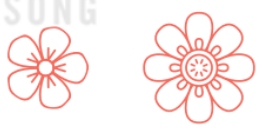 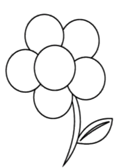 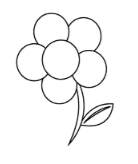 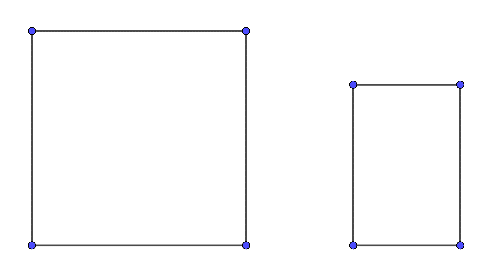 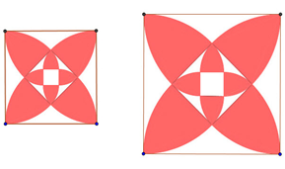 A. 1.B. 2.C. 3.D. 4.A. Hình đồng dạng phối cảnh.B. Hình sao chép.C. Hình giống nhau.D. Hình to hình bé.QuýQuý 1Quý 2Quý 3Quý 4Số lượt khách137100145150A .150.             B. 100.          C. 266 .       D. 532.A. .            B. .         C. .        D. 295.        UBND HUYỆN THĂNG BÌNH        UBND HUYỆN THĂNG BÌNHKIỂM TRA CUỐI KỲ II NĂM HỌC 2023-2024KIỂM TRA CUỐI KỲ II NĂM HỌC 2023-2024   TRƯỜNG THCS LÊ ĐÌNH CHINH   TRƯỜNG THCS LÊ ĐÌNH CHINHMôn: Toán – Lớp 8 - Đề BMôn: Toán – Lớp 8 - Đề B(Đề gồm có 03 trang)Thời gian: 90 phút (không kể thời gian giao đề)   Thời gian: 90 phút (không kể thời gian giao đề)   h (giờ)789101112131415d (°C)363736373837383939A. Tam giác nhọn.B. Tam giác cân.C. Tam giác vuông.D. Tam giác đều.A. hình bình hành.             B. hình chữ nhật.C. hình vuông.D. hình thoi.        A. .B. .	C. .D. .A..B. .	C. .D. .A..B. .	C. .D.  và .A. một đoạn thẳng.B. một đường thẳng đi qua gốc tọa độ.C. một đường thẳng.D. một đoạn thẳng đi qua gốc tọa độ.A. 2B. -2C. 1.D. - 1A. 1.B. 2.C. 3.D. 4.A. Hình đồng dạng phối cảnh.B. Hình sao chép.C. Hình giống nhau.D. Hình to hình bé.QuýQuý 1Quý 2Quý 3Quý 4Số lượt khách137100145150A .150.             B. 100.          C. 266 .       D. 532.A. .            B. .         C. .        D. 295.Câu123456789101112Đáp án đề ACBADCDBCBADBĐáp án đề BDBCCBACDBADBBàiNội dungĐiểmBài 1a1,0 đa) Dùng tính chất cơ bản của phân thức, giải thích vì sao Bài 1a1,0 đÁp dụng tính chất cơ bản của phân thức, ta có:0,5Bài 1a1,0 đ0,25Bài 1a1,0 đVậy .    0,25Bài 1b0,5 đb) Giải phương trình sau: Bài 1b0,5 đ0,2Bài 1b0,5 đ0,1Bài 1b0,5 đ0,1Bài 1b0,5 đVậy nghiệm của phương trình là.0,1Bài 1c1,0 đc) Vẽ đồ thị hàm số Bài 1c1,0 đXác định được hai điểm thuộc đồ thị.0,5Bài 1c1,0 đVẽ đúng đồ thị.0,5Bài 2a0,5 đCác kết quả có thể của thực nghiệm trên là 1; 2; 3; 4; 5; 6.0,5Bài 2b1,0 đb) Có 6 kết quả có thể đó là đồng khả năng.Các kết quả thuận lợi cho biến cố A là {4;6} Vậy có 2 hai kết quả thuận lợi cho biến cố A0,250,25Bài 2b1,0 đDo đó P(A) =  = .0,5Bài 3(1,0 đ) Vẽ đúng hình                                                  2                            4                                                              6Ta có: AC = AD + DC = 2 + 6 = 8Mà  =  (cùng chung góc A)Vậy  (c-g-c).   0,20,20,20,20,2Bài 4(1,0 đ)Chu vi đáy của hình chóp tứ giác đều là 6. 4 = 24 cm0,5Bài 4(1,0 đ)Diện tích xung quanh của hình chóp tứ giác đều là (cm2).0,5Bài 51,0 đGọi x(g) là khối lượng nước cần thêm vào dung dịch (x>0)0,2Bài 51,0 đKhối lượng dung dịch mới là (gam)0,1Bài 51,0 đTheo đề ta có phương trình .0,4Bài 51,0 đGiải phương trình tìm được (Thoả mãn điều kiện)0,2Bài 51,0 đVậy cần thêm vào dung dịch 250 gam nước.0,1Tổ trưởng chuyên môn                                                                              Phan Thị Thảo Linh                                                                                                                      Người ra đềNguyễn Văn Châu        UBND HUYỆN THĂNG BÌNHKIỂM TRA CUỐI KỲ II NĂM HỌC 2023-2024KIỂM TRA CUỐI KỲ II NĂM HỌC 2023-2024KIỂM TRA CUỐI KỲ II NĂM HỌC 2023-2024   TRƯỜNG THCS LÊ ĐÌNH CHINHMôn: Toán – Lớp 8 Môn: Toán – Lớp 8 Môn: Toán – Lớp 8 (Đề gồm có 03 trang)(Đề gồm có 03 trang)Thời gian: 90 phút (không kể thời gian giao đề)   A. .B. .	C. .D. .A..B. .	C. .D. .A..B. .	C. .D.  và .h (giờ)789101112131415d (°C)363736373837383939A. một đoạn thẳng.B. một đường thẳng đi qua gốc tọa độ.C. một đường thẳng.D. một đoạn thẳng đi qua gốc tọa độ.A. 2B. -2C. 1.D. - 1A. Tam giác nhọn.B. Tam giác cân.C. Tam giác vuông.D. Tam giác đều.A. hình bình hành.             B. hình chữ nhật.C. hình vuông.D. hình thoi.        A. 1.B. 2.C. 3.D. 4.A. Hình đồng dạng phối cảnh.B. Hình sao chép.C. Hình giống nhau.D. Hình to hình bé.QuýQuý 1Quý 2Quý 3Quý 4Số lượt khách137100145150A .150.             B. 100.          C. 266 .       D. 532.A. .            B. .         C. .        D. 295.UBND HUYỆN THĂNG BINHKIỂM TRA CUỐI KỲ II NĂM HỌC 2023-2024KIỂM TRA CUỐI KỲ II NĂM HỌC 2023-2024TRƯỜNG THCS LÊ ĐÌNH CHINHTRƯỜNG THCS LÊ ĐÌNH CHINHMôn: Toán – Lớp 8Môn: Toán – Lớp 8(Hướng dẫn chấm  gồm có 02 trang)Thời gian: 90 phút (không kể thời gian giao đề)   Thời gian: 90 phút (không kể thời gian giao đề)   Câu123456789101112Đáp án đề ACBADCDBCBADBĐáp án đề BDBCCBACDBADBBàiNội dungĐiểmBài 1a1,0 đa) Dùng tính chất cơ bản của phân thức, giải thích vì sao Bài 1a1,0 đÁp dụng tính chất cơ bản của phân thức, ta có:0,5Bài 1a1,0 đ0,25Bài 1a1,0 đVậy .    0,25Bài 1b1,0 đb) Giải phương trình sau: Bài 1b1,0 đ0,25Bài 1b1,0 đ0,25Bài 1b1,0 đ0,25Bài 1b1,0 đVậy nghiệm của phương trình là.0,25Bài 2a0,5 đa. Các kết quả có thể của thực nghiệm trên là 1; 2; 3; 4; 5; 6.0,5Bài 2b1,5 đb,  Có 6 kết quả có thể đó là đồng khả năng.Các kết quả thuận lợi cho biến cố A là {4;6} Vậy có 2 hai kết quả thuận lợi cho biến cố A0,50,5Bài 2b1,5 đDo đó P(A) =  = .0,5Tổ trưởng chuyên môn                                                                              Phan Thị Thảo Linh                                                                                                                      Người ra đềNguyễn Văn Châu